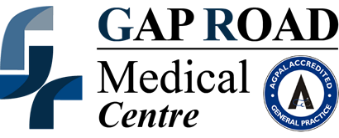 New Patient Registration FormPersonal DetailsTitle:	 Mr	 Mrs	 Ms	 Mast	 MissFirst name: 	Last name: 	Preferred name: 	Birth sex:	 Male	 Female	Gender:	Date of birth: 		Occupation: 	Street address: 	Suburb: 		Postcode: 	Mobile phone: 		Home phone: 	Email address:  	Health InitiativesIn order to assist us with health initiatives and to tailor your care:Are you Aboriginal or Torres Strait Islander:	  Yes  	  NoWhat is your country of birth:	Emergency Contact InformationWe collect this information in case of an emergency.Next of kin:First name: 	Last name: 	Relationship: 	Contact phone number: 	Emergency contact: - Same as Next of kin:    Yes     NoIf no, please detail:First name: 	Last name: 	Relationship: 	Contact phone number: 	Medical InformationDo you have a Medicare card:	 Yes	 NoIf yes:Card no: 		Ref: 		Expiry date: 	Do you have a DVA card?	 Yes	 NoIf yes:Card no: 		Expiry date: 	Do you have a Pension card?	 Yes	 NoDo you have a Health Care card?	 Yes	 NoIf yes:Card no: 		Expiry date: 	Health HistoryAny allergies or sensitivity to drugs or dressings:   Yes	 NoIf yes: please detail: 	Operations:	 Yes	 NoAsthma:	 Yes	 NoHypertension:	 Yes	 NoChronic illness	 Yes	 NoOther:	 Yes	 NoIf yes, please detail: 	Cervical screening?	 Yes	 No	 Not sure	 Not applicableIf yes, when?  	Mammogram?	 Yes	 No	 Not sure	 Not applicableIf yes, when?  	Prostate check?	 Yes	 No	 Not sure	 Not applicableIf yes, when?  	ImmunisationsHave you had the following immunisations:Tetanus booster	 Yes	 No	 UnsureHepatitis B	 Yes	 No	 UnsureHepatitis A 	 Yes	 No	 UnsureInfluenza 	 Yes	 No	 UnsurePneumococcal 	 Yes	 No	 UnsurePolio 	 Yes	 No	 UnsureCurrent medication (incl. over-the-counter, vitamins, minerals)Family History (have any family members had) Diabetes	 Mental illness	 Asthma Cancer	 Heart diseaseSocial ActivitiesDo you smoke: 	 Yes 	 No	 CeasedIf yes, how many per day/week: 		If ceased, when? 	Do you drink alcohol? 	  Yes	 No	 CeasedIf yes, how many per day/week/month? 	Height: 	cms	Weight: 	kgsCommunicationI consent to receive SMS reminders and messages: Yes    No  Privacy and TermsWe are committed to protecting the confidentiality of your personal information and health records.  In submitting this form, you;Acknowledge that we, and our service providers, will collect your personal and health information to enable us to provide you with our health services and any related communications (for example, to manage your appointment bookings); and Consent to our handling of your personal information in accordance with our Privacy Policy (you can access our Privacy Policy on our website, or by asking us for a copy).Do you agree to the terms?  I agreeSignature:	_________________________________